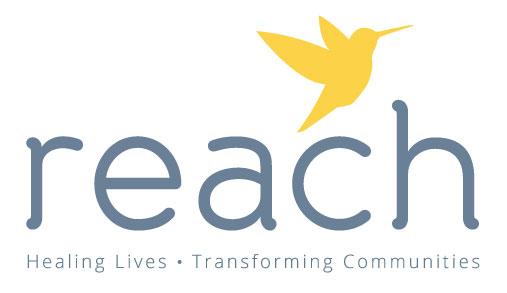 Volunteer Application Last Name: ___________________________________	First Name:_______________________________  MI:________Maiden/Previous Name: ____________________________________ Date of Birth (mm/dd/yyyy): __________________Address: ___________________________________________________________________________________________City:_____________________________		State: _______________________	Zip Code:__________________Phone number:  ________________________________	On Call Phone Number (if different): ______________________May we leave a message:   Yes	No	  Email Address: ____________________________________________________Education/Training:High school diploma: 		Yes 	No 				Year of Graduation: College/Vocational Degree:	Yes	No 				Year of Graduation: 		Major:							Minor:Employment:Are you currently employed?  Yes	No		Where?  _______________________Are you an employee of UW Oshkosh? 	Yes*	NoWhat are your typical hours? ____________________________Volunteer Activities:How did you hear about volunteer opportunities at Reach Counseling?List any previous volunteer experience:Agency								Dates of Service_____________________________________			___________________________________________________________________			___________________________________________________________________			______________________________Please identify any special skills or talents you have which may enhance what you can offer us as a volunteer: (examples may be fundraising experience, experience facilitating groups, working with children, public speaking, experience working with diverse populations, proficiency speaking another language).Please list any limitations which may limit your ability to perform certain tasks:What are you interested in doing? (See descriptions on last page)__ After Hours Advocate	__Latinx Advocacy		__ Information Tables		__ Special Events		__ Office Assistant		__Donation Drive Help__ Prevention Education	__ Other (please specify): Personal Insight and Feelings:Why are you interested in volunteering for Reach Counseling Services?What does sexual violence mean to you?Why does sexual violence happen?What does crisis mean to you?What do you do for self care?Have you been personally affected by sexual violence (this can include yourself or someone close to you)?  If so, when did the assault occur? What have you done to heal, and how do you feel hearing others’ stories of sexual violence will impact you?  References (please list 2):_____________________________________________________________________________________	Name 					Relationship 				Phone _____________________________________________________________________________________	Name 					Relationship 				Phone With my signature, I am authorizing Reach Counseling Services to investigate any information contained on this application.  Signature _________________________________________________		Date ______________Please complete the attached Background Check form and return to Volunteer Coordinator with application.Volunteer PositionsAfter Hours AdvocateVolunteer Advocates are trained to provide emotional support, crisis intervention, information and resources to survivors of sexual abuse and assault in Winnebago County. Advocates provide these services over the phone or in person at a local hospital. Advocates work alongside medical and legal professionals to ensure survivors are supported while navigating these processes, reducing further trauma and re-victimization while tending to a survivor’s emotional needs. Advocates will work with nurses and law enforcement to provide wrap-around, compassionate care while a survivor receives a forensic exam and/or gives a statement to the police. Office AssistantOur volunteers help with coverage of the front desk, filing paperwork, office organization, and other tasks to help our staff move smoothly through our workdays.Prevention EducationOur Prevention Education program is active in 71 schools in Winnebago County. We have a K-12 curriculum for sexual violence to educate about and prevent child abuse in our community. Volunteer Presenters will be trained in each grade level and will present within the schools. Additional training will be provided to answer questions from the students and respond if they disclose sexual abuse.Thank you for your interest in volunteering with Reach Counseling Services.  If you have any questions or would like more information, please contact us!Kylene Spanbauer, Volunteer Coordinator & Community Outreach Manager920-722-8150 // 920-385-9814 kylene@reachcounseling.com or volunteering@reachcounseling.com 1509 S. Commercial St., Neenah, WI 54956400 N Richmond St. Suite F, Appleton, WI, 54911